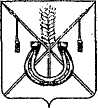 АДМИНИСТРАЦИЯ КОРЕНОВСКОГО ГОРОДСКОГО ПОСЕЛЕНИЯКОРЕНОВСКОГО РАЙОНАПОСТАНОВЛЕНИЕот 29.06.2020   		                                                  			  № 520г. КореновскО внесении изменений в постановление администрацииКореновского городского поселения Кореновского районаот 08 ноября 2019 года № 1102 «Об утвержденииадминистративного регламента администрации Кореновскогогородского поселения Кореновского района по исполнениюмуниципальной функции «Осуществление муниципальногожилищного контроля на территории Кореновского городскогопоселения Кореновского района»»(с изменениями от 28 февраля 2020 года № 245)С целью приведения нормативных правовых актов в соответствие с действующим законодательством, администрация Кореновского городского поселения Кореновского района п о с т а н о в л я е т:1. Внести в постановление администрации Кореновского городского поселения Кореновского района от 08 ноября 2019 года № 1102 «Об утверждении административного регламента администрации Кореновского городского поселения Кореновского района по исполнению муниципальной функции «Осуществление муниципального жилищного контроля на территории Кореновского городского поселения Кореновского района»» (с изменениями              от 28 февраля 2020 года № 245) (далее – Регламент) следующие изменения:1.1 Пункт 3.4.12. подраздела 3.4. Регламента изложить в следующей редакции:«3.4.12. Плановые проверки в отношении юридических лиц, индивидуальных предпринимателей, отнесенных в соответствии со статьей 4 Федерального закона от 24 июля 2007 года № 209-ФЗ «О развитии малого и среднего предпринимательства в Российской Федерации» к субъектам малого предпринимательства, сведения о которых включены в единый реестр субъектов малого и среднего предпринимательства осуществляются с особенностями, установленными подразделом 3.12. настоящего Регламента.».1.2. Пункт 3.4.13. подраздела 3.4. Регламента изложить в следующей редакции:«3.4.13. Проведение проверки с нарушением требований статьи 26.2 Федерального закона № 294-ФЗ является грубым нарушением требований законодательства о муниципальном контроле и влечет недействительность результатов проверки в соответствии с частью 1 статьи 20 Федерального закона № 294-ФЗ.».1.3. Подраздел 3.12. Регламента изложить в новой редакции:«Подраздел 3.12. Особенности организации и проведения в                                   2019-2020 годах проверок при осуществлении муниципального контроля в отношении субъектов малого и среднего предпринимательства.3.12.1. Плановые проверки в отношении юридических лиц, индивидуальных предпринимателей, отнесенных в соответствии со статьей 4 Федерального закона от 24 июля 2007 года № 209-ФЗ «О развитии малого и среднего предпринимательства в Российской Федерации» к субъектам малого предпринимательства, сведения о которых включены в единый реестр субъектов малого и среднего предпринимательства, не проводятся с 1 января 2019 года по 1 апреля 2020 года, за исключением случаев, установленных частью 1 статьи 26.2 Федерального закона от 26.12.2008 № 294-ФЗ.Если иное не установлено Правительством Российской Федерации, проверки в отношении юридических лиц, индивидуальных предпринимателей, отнесенных в соответствии со статьей 4 Федерального закона                                                от 24 июля 2007 года № 209-ФЗ «О развитии малого и среднего предпринимательства в Российской Федерации» к субъектам малого и среднего предпринимательства, сведения о которых включены в единый реестр субъектов малого и среднего предпринимательства, не проводятся с 1 апреля по 31 декабря 2020 года включительно, за исключением проверок, основаниями для проведения которых являются причинение вреда или угроза причинения вреда жизни, здоровью граждан, возникновение чрезвычайных ситуаций природного и техногенного характера.3.12.2. В 2020 году в отношении юридических лиц, индивидуальных предпринимателей, отнесенных в соответствии со статьей 4 Федерального закона № 209-ФЗ "О развитии малого и среднего предпринимательства в Российской Федерации" к субъектам малого и среднего предпринимательства, сведения о которых включены в единый реестр субъектов малого и среднего предпринимательства, а также в отношении некоммерческих организаций, среднесписочная численность работников которых за 2019 год не превышает    200 человек, за исключением политических партий и некоммерческих организаций, включенных в реестр некоммерческих организаций, выполняющих функции иностранного агента, проводятся только:а) внеплановые проверки, основаниями для проведения которых являются факты причинения вреда жизни, здоровью граждан или угрозы причинения вреда жизни, здоровью граждан, возникновение чрезвычайных ситуаций природного и техногенного характера и проведение которых согласовано органами прокуратуры;б) внеплановые проверки, назначенные в целях проверки исполнения ранее выданного предписания о принятии мер, направленных на устранение нарушений, влекущих непосредственную угрозу причинения вреда жизни и здоровью граждан, проведение которых согласовано органами прокуратуры;в) внеплановые проверки, проводимые на основании поручения Президента Российской Федерации, поручения Правительства Российской Федерации с указанием конкретного юридического лица и (или) индивидуального предпринимателя, требования прокурора о проведении внеплановой проверки в рамках надзора за исполнением законов по поступившим в органы прокуратуры материалам и обращениям;г) внеплановые проверки, основания для проведения которых установлены пунктом 1 части 2 статьи 10 Федерального закона № 294-ФЗ "О защите прав юридических лиц и индивидуальных предпринимателей при осуществлении государственного контроля (надзора) и муниципального контроля" и пунктом 4 части 10 статьи 19 Федерального закона № 99-ФЗ "О лицензировании отдельных видов деятельности";д) внеплановые проверки, назначенные в целях проверки исполнения ранее выданного предписания, решение о признании которого исполненным влечет возобновление ранее приостановленного действия лицензии, аккредитации или иного документа, имеющего разрешительный характер.3.12.3. В 2020 году при осуществлении муниципального контроля в отношении юридических лиц и индивидуальных предпринимателей, не указанных в пункте 3.12.2. настоящего Регламента, проводятся только:а) внеплановые проверки, указанные в пункте 3.12.2. настоящего Регламента;б) плановые проверки юридических лиц и индивидуальных предпринимателей, деятельность и (или) используемые производственные объекты которых отнесены к категории чрезвычайно высокого или высокого риска.».2. Общему отделу администрации Кореновского городского поселения Кореновского района (Питиримова) официально обнародовать настоящее постановление и обеспечить его размещение на официальном сайте администрации Кореновского городского поселения Кореновского района в информационно-телекоммуникационной сети «Интернет».3. Постановление вступает в силу после его официального обнародования.ГлаваКореновского городского поселенияКореновского района                                                                           М.О. Шутылев